Філософія інформації – це галузь філософії, яка вивчає природу інформації, її роль у всесвіті, а також співвідношення між інформацією, знанням і реальністю. 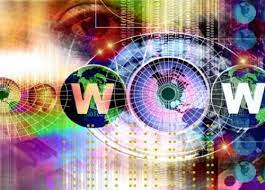 Вона досліджує питання про те, як інформація впливає на наше сприйняття світу, як вона передається та зберігається, а також які етичні та філософські аспекти пов'язані з інформаційними технологіями та комунікацією. Філософія інформації також вивчає питання про можливість обмежень доступу до інформації в сучасному інформаційному суспільстві.Філософія інформації є областю дослідження, що вивчає концептуальні питання, що виникають на перетині філософії, кібернетики, інформаційних технологій та ін.Вона включає в себе:критичні дослідження концептуального характеру та основні принципи інформації, в тому числі її динаміки, використання і наукирозробку і застосування теоретичної інформатики та обчислювальних методів у філософських проблемах.Вивчення філософії інформації корисне для студентів з різних спеціальностей, серед основних причин можемо виокремити:Філософія інформації вимагає аналізу та оцінки інформації, її перевірки тощо, таким чином допомагає у розвитку критичного мислення.Вивчення цієї галузі допоможе студентам краще розуміти вплив інформаційних технологій на сучасну культуру, економіку, політику, життєдіяльність суспільства загалом.Філософія інформації включає дослідження етичних та правових питань, пов'язаних зі збором, зберіганням та поширенням інформації, що може бути корисним у різних професійних контекстах.Формування низки вмінь, що є підготовкою до кар'єри в сфері інформаційних технологій для студентів, які планують працювати в області IT (філософія інформації може допомогти зрозуміти основні поняття, пов'язані з обробкою і передачею інформації та ін.).Філософія інформації допомагає аналізувати складні суспільні питання, пов'язані з інформаційним суспільством (наприклад, приватність, цензура, медійна маніпуляція та ін.).Отже, вивчення філософії інформації є корисним для студентів незалежно від їхньої основної спеціальності, оскільки допомагає розвивати аналітичні та етичні навички, які можуть бути цінними в різних сферах життя та професійній діяльності.Інформаційне суспільство – це суспільство, в якому інформація стала ключовим ресурсом і домінантним чинником у розвитку економіки, культури, політики, суспільства загалом. 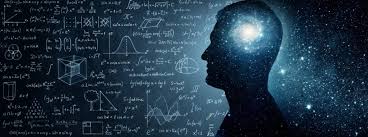 Основні ознаки інформаційного суспільства:Збільшення доступності інформації. Завдяки розвитку інформаційних технологій і мережі Інтернету інформація стала широко доступною для всіх.Колосальне зростання об'єму інформації.Кількість інформації, яка генерується та зберігається, стрімко збільшується, що вимагає нових методів її обробки та аналізу.Розвиток інформаційних технологій.Інформаційні технології, такі як комп'ютери, мобільні пристрої, програмне забезпечення, мережі і штучний інтелект, відіграють важливу роль у створенні та розповсюдженні інформації.Зростання ефективності комунікації.Інформаційні технології поліпшують засоби комунікації, дозволяючи швидко та ефективно обмінюватися інформацією з будь-якими частинами світу.Зростання важливості знань.Знання та інтелектуальні ресурси стають ціннішими в інформаційному суспільстві, і освіта набуває великого значення.Зміни в економіці.Інформаційне суспільство супроводжується переходом від виробництва товарів до надання послуг та залежністю економіки від інформаційних технологій.Вплив на політику і культуру.Інформаційна революція впливає на політичну активність, культурні зміни і формування громадянського суспільства.Інформаційне суспільство розвивається і змінюється, а його розвиток відкриває нові можливості та виклики для людей, економіки й суспільства загалом.